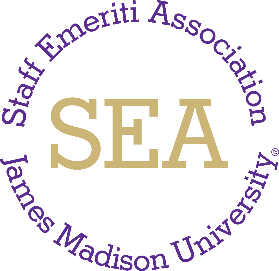 James Madison University Staff Emeriti AssociationMinutes – March 29, 2022 (10:30 am, Wine Price Building, Conf. Rm 3030)Attendees:  Tina Updike, Rosemary Brenner, Norma Burkholder, Alma Hale-Cooper, Gail May, Louise White, and Milla Sue Wisecarver.Approval of Minutes from March 1, 2022 meeting.Minutes from the meeting on March 1, 2022 were unanimously approved.  These will be posted to the SEA website.Staff Emeriti membership:  Member Update:  1 new retiree received staff emeriti status since our last meeting, so there are 10 new members total in 2022. Louise volunteered to help Milla Sue proofread the SEA mailing list on Outlook Exchange.JMU email: (1) Unused accounts will be deleted this summer. Tina will inquire if those without JMU emails will still be listed in the JMU online directory. (2) There is an issue with emails sent from JMU email accounts to outside JMU emails not being delivered. This is apparently due to blocking of these emails by the outside email servers (Gmail, Yahoo, AOL, Comcast, etc.).  IT is working on the issue, but the fix is not a priority.  The problem is an issue across campus.Athletics ticketing: Kathy Sarver followed up with Mike Carpenter in Athletics and he reported that they should be able to have SEA members use a non-JMU email address to request tickets for Faculty/Staff Appreciation sports events.  Milla Sue will follow up with Mike to facilitate this.Increase awareness:Tina has submitted updates to the SEA web page (including a revised greetings letter, meeting agendas and minutes, and upcoming events) to HR's Amanda Thomas, who handles web page updates.  These have been posted.Tina has not yet received a response to her email to Julie Byers and Tara Roe in HR regarding how many retirees earn Staff Emeriti designations and a date for the new Staff Retiree brunch/dinner to be held this spring.Volunteer activity:Friday, April 1st the SEA will staff an information table from 9:30 am-3:30 pm near King Hall (formerly ISAT-CS Building). A tent and table will be set up at the King Hall bus stop. We will contact SEA membership via email to fill the staff for 3 shifts, 2 hours each. Norma, Tina and Rosemary will volunteer. If needed, can call on Alma (afternoon shift), Gail and Louise (anytime).Two non-Steering Committee members (Donna Burch and Wanda Layman) along with Tina, Rosemary and Norma have volunteered to staff an information table for CHOICES 2022, Friday, April 1. Louise and Gail volunteered to fill in the open slots.Membership development: March 12 tour of Mineral Museum and lunch at Vito’s had to be cancelled due to inclement weather.  This would have been the most attendance for any SEA event, with 39 RSVP’s.  Tina is working with the Mineral Museum staff to reschedule in June.April 19 Dutch treat luncheon at Cross Keys Vineyard planning continues.  The invitation will be sent 2 weeks prior to the event and a reminder will be sent a week prior with RSVP date set for April 14th.May 26 lunch with President Alger/"State of the University" address. HR will subsidize a lunch; Amanda will handle the paperwork. Tina has confirmed the date with the President’s Office and reserved the Montpelier room in E-Hall for the event.  Catering menu, timeline and door prizes were discussed.  Planning continues. Future activities: Milla Sue will contact Atlantic Union Bank Center to discuss the possibility of a behind-the-scenes tour and JMU Parking Services to determine when there is adequate parking availability for a tour of the College of Business building.Tentative dates for future luncheons/tours: Wed June 15, Thu July 14, Fri Aug 12.Next Meeting: Tuesday May 10, 10:30 a.m. Wine Price conference room 3030.